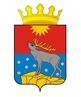 АДМИНИСТРАЦИЯ КРАСНОВИШЕРСКОГОГОРОДСКОГО ОКРУГАП О С Т А Н О В Л Е Н И Е00.09.2020											 № Об утверждении административного регламента предоставления муниципальной услуги «Зачисление детей в муниципальные общеобразовательные учреждения (организации)»В соответствии с Федеральными законами от 6 октября 2003 г. № 131-ФЗ «Об общих принципах организации местного самоуправления в Российской Федерации», от 27 июля 2010 г. № 210-ФЗ «Об организации предоставления государственных и муниципальных услуг», распоряжением Правительства Российской Федерации от 17 декабря 2009 г. № 1993-р «Об утверждении сводного перечня первоочередных государственных и муниципальных услуг, предоставляемых в электронном виде», Законом Пермского края от 21 марта 2019 г. № 371-ПК «Об образовании нового муниципального образования Красновишерский городской округ», постановлением администрации Красновишерского городского округа от 13 апреля 2020 г. № 261 «Об утверждении Порядка разработки и утверждения административных регламентов предоставления муниципальных услуг и порядка проведения экспертизы проектов административных регламентов предоставления муниципальных услуг в Красновишерском городском округе»   Администрация         Красновишерского           городского       	округа ПОСТАНОВЛЯЕТ:1. Утвердить прилагаемый административный регламент предоставления муниципальной услуги «Зачисление детей в муниципальные общеобразовательные учреждения (организации)» (далее – Административный регламент).2. Структурным (функциональным) органом администрации Красновишерского городского округа, уполномоченным на организацию предоставления муниципальной услуги «Об утверждении административного регламента предоставления муниципальной услуги   «Зачисление детей в муниципальные общеобразовательные учреждения (организации)», назначить Департамент муниципальных учреждений администрации Красновишерского городского округа (далее – Департамент муниципальных учреждений).3. Департаменту муниципальных учреждений при предоставлении муниципальной услуги «Зачисление детей в муниципальные общеобразовательные учреждения (организации)» руководствоваться утвержденным Административным регламентом.4. Признать утратившими силу:4.1 постановление администрации Красновишерского муниципального района от 10 февраля 2015 г. № 180 «Об утверждении административного регламента предоставления муниципальной услуги   «Зачисление детей в муниципальные общеобразовательные учреждения (организации)»;4.2 постановление администрации Красновишерского муниципального района от 7 июня 2016 г. № 341 «О внесении изменений в административный регламент предоставления муниципальной услуги «Зачисление детей в муниципальные общеобразовательные учреждения (организации)», утвержденный постановлением администрации Красновишерского муниципального района от 10 февраля 2015 г. № 180»;4.3 постановление администрации Красновишерского муниципального района от 30 января 2017 г. № 32 «О внесении изменений в административный регламент предоставления муниципальной услуги «Зачисление детей в муниципальные общеобразовательные учреждения (организации)», утвержденный постановлением администрации Красновишерского муниципального района от 10 февраля 2015 г. № 180»;4.4 постановление администрации Красновишерского муниципального района от 7 марта 2019 г. № 86 «О внесении изменений в административный регламент предоставления муниципальной услуги «Зачисление детей в муниципальные общеобразовательные учреждения (организации)», утвержденный постановлением администрации Красновишерского муниципального района от 10 февраля 2015 г. № 180 (в редакции постановлений администрации Красновишерского муниципального района от 7 июня 2016 г. № 341, от 30 января 2017 г. № 32)»;4.5 постановление администрации Красновишерского муниципального района от 27 июня 2019 г. № 260 «О внесении изменений в административный регламент предоставления муниципальной услуги «Зачисление детей в муниципальные общеобразовательные учреждения (организации)», утвержденный постановлением администрации Красновишерского муниципального района от 10 февраля 2015 г. № 180 (в редакции постановлений администрации Красновишерского муниципального района от 7 июня 2016 г. № 341, от 30 января 2017 г. № 32, от 7 марта 2019 г. № 86).5. Обнародовать настоящее постановление в центральной библиотеке, находящейся по адресу: г. Красновишерск, ул. Советская, д.18, и разместить на официальном сайте Красновишерского городского округа.6. Контроль за исполнением данного постановления возложить на заместителя главы администрации городского округа по социальным вопросам, начальника Департамента муниципальных учреждений.Глава городского округа -глава администрацииКрасновишерскогогородского округа				            		Е.В. Верещагин   УТВЕРЖДЕН             постановлением              администрации             Красновишерского             городского округа             от 00.09.2020 № Административный регламентпредоставления муниципальной услуги «Зачисление детей в муниципальные общеобразовательные учреждения (организации)» I. Общие положения1.1 Предмет регулирования административного регламента1.1.1 Административный регламент по предоставлению муниципальной услуги «Зачисление детей в муниципальные общеобразовательные учреждения (организации)» (далее соответственно - административный регламент, муниципальная услуга) разработан в целях повышения качества предоставления муниципальной услуги и определяет последовательность и сроки административных процедур (действий), осуществляемых по запросу заявителей в пределах установленных нормативными правовыми актами Российской Федерации, Пермского края, муниципальными правовыми актами полномочий в соответствии с требованиями Федерального закона от 27 июля 2010 г. № 210-ФЗ «Об организации предоставления государственных и муниципальных услуг» (далее – Федеральный закон № 210-ФЗ).Административный регламент не определяет порядок организации индивидуального отбора обучающихся при приеме либо переводе в образовательные организации для получения основного общего и среднего общего образования с углубленным изучением отдельных учебных предметов 
или для профильного обучения.Организация индивидуального отбора обучающихся при приеме, либо переводе в образовательные организации, расположенные на территории Пермского края, для получения основного общего и среднего общего образования с углубленным изучением отдельных учебных предметов или для профильного обучения допускается в случаях и в порядке, предусмотренном Постановлением Правительства Пермского края от 29 апреля 2014 г. № 306-п «Об утверждении Порядка организации индивидуального отбора обучающихся при приеме либо переводе в государственные и муниципальные образовательные организации, расположенные на территории Пермского края, для получения основного общего и среднего общего образования с углубленным изучением отдельных учебных предметов или для профильного обучения».1.1.2  Муниципальная услуга предоставляется в рамках решения вопроса местного значения – организация предоставления общедоступного и бесплатного дошкольного, начального общего, основного общего, среднего общего образования по основным общеобразовательным программам в муниципальных образовательных организациях (за исключением полномочий по финансовому обеспечению реализации основных общеобразовательных программ в соответствии с федеральными государственными образовательными стандартами), организация предоставления дополнительного образования детей в муниципальных образовательных организациях (за исключением дополнительного образования детей, финансовое обеспечение которого осуществляется органами государственной власти субъекта Российской Федерации), создание условий для осуществления присмотра и ухода за детьми, содержания детей в муниципальных образовательных организациях, а также осуществление в пределах своих полномочий мероприятий по обеспечению организации отдыха детей в каникулярное время, включая мероприятия по обеспечению безопасности их жизни и здоровья, – установленного пунктом 13 статьи 16 Федерального закона от 6 октября 2003 г. № 131-ФЗ «Об общих принципах организации местного самоуправления в Российской Федерации».1.2 Круг заявителей1.2.1 В качестве заявителей выступают:граждане Российской Федерации, иностранные граждане, лица 
без гражданства, являющиеся родителями (законными представителями) детей 
в возрасте от шести лет и шести месяцев до восемнадцати лет;совершеннолетние граждане Российской Федерации, иностранные граждане, лица без гражданства, имеющие право на получение общего образования в соответствии с законодательством Российской Федерации (далее - заявители).1.3 Требования к порядку информирования о предоставлении муниципальной услуги1.3.1 Информация по вопросам предоставления муниципальной услуги предоставляется: на информационных стендах в здании Департамента муниципальных учреждений администрации Красновишерского городского округа (далее – Департамент муниципальных учреждений), муниципальных общеобразовательных учреждений (далее – образовательные учреждения), осуществляющих в качестве основной цели ее деятельности образовательную деятельность по образовательным программам начального общего, основного общего и (или) среднего общего образования (далее – образовательное учреждение); на официальном сайте Красновишерского городского округа в информационно-телекоммуникационной сети «Интернет» http://krasnovishersk-adm.ru (далее – сеть «Интернет»);на Едином портале государственных и муниципальных услуг (функций) http://www.gosuslugi.ru (далее – Единый портал);на официальном сайте Пермского края в сети «Интернет» «Услуги и сервисы Пермского края» https://uslugi.permkrai.ru/ (далее – официальный сайт);на официальном сайте Департамента муниципальных учреждений в сети «Интернет» http://umu.vishera.su (далее – официальный сайт Департамента муниципальных учреждений);с использованием средств телефонной связи;при личном обращении в Департамент муниципальных учреждений; в государственном бюджетном учреждении Пермского края  «Пермский краевой многофункциональный центр предоставления государственных и муниципальных услуг» (далее – МФЦ);по электронной почте Департамента муниципальных учреждений nvruo@mail.ru.1.3.1.1  Образовательные учреждения с целью проведения организованного приема граждан в первый класс размещают на информационном стенде, на официальном сайте образовательных учреждений в сети «Интернет», в средствах массовой информации (в том числе электронных):информацию о количестве мест в первых классах не позднее 10 календарных дней с момента издания постановления администрации Красновишерского городского округа «О закреплении территорий Красновишерского городского округа за муниципальными общеобразовательными учреждениями, реализующими  основные общеобразовательные программы – образовательные программы начального общего, основного общего, среднего общего образования», издаваемого не позднее 15 марта текущего года;информацию о наличии свободных мест для приема детей, не проживающих на закрепленной территории, не позднее 5 июля;примерную форму заявления о приеме в образовательное учреждение.1.3.1.2 Образовательные учреждения размещают постановление администрации Красновишерского городского округа «О закреплении территорий Красновишерского городского округа за муниципальными общеобразовательными учреждениями, реализующими  основные общеобразовательные программы – образовательные программы начального общего, основного общего, среднего общего образования».1.3.2 Департамент муниципальных учреждений обеспечивает размещение 
(актуализацию) на официальном сайте Красновишерского городского округа,  в федеральной государственно информационной системе «Федеральный реестр государственных  и муниципальных услуг (функций) (далее – Федеральный реестр), на Едином портале, официальном сайте Департамента муниципальных учреждений, в МФЦ:место нахождение и график работы Департамента муниципальных учреждений, образовательных учреждений, МФЦ;справочные телефоны Департамента муниципальных учреждений,  образовательных учреждений, в том числе номер телефона-автоинформатора;адреса электронной почты и (или) формы обратной связи с Департаментом муниципальных учреждений в сети «Интернет».1.3.3 Сведения о ходе предоставления муниципальной услуги и услуг, которые являются необходимыми и обязательными для предоставления муниципальной услуги, предоставляются:на официальном сайте Красновишерского городского округа;на Едином портале;на официальном сайте Департамента муниципальных учреждений;с использованием средств телефонной связи;по электронной почте Департамента муниципальных учреждений.II. Стандарт предоставления муниципальной услуги2.1 Наименование муниципальной услугиЗачисление детей в муниципальные общеобразовательные учреждения (организации).2.2 Наименование органа местного самоуправления, предоставляющего муниципальную услугу2.2.1 Органом, уполномоченным на организацию предоставления муниципальной услуги, является Департамент муниципальных учреждений.Учреждениями, уполномоченными на предоставление муниципальной услуги в соответствии с частью 3 статьи 1 Федерального закона № 210-ФЗ, являются образовательные учреждения Красновишерского городского округа.2.2.2. Департамент муниципальных учреждений, предоставляющий муниципальную услугу, образовательное учреждение не вправе требовать от заявителя осуществления действий, в том числе согласований, необходимых для предоставления муниципальной услуги и связанных с обращением в иные государственные органы, органы местного самоуправления, организации, за исключением получения услуг и получения документов и информации, предоставляемых в результате предоставления услуг, которые являются необходимыми и обязательными для предоставления муниципальной услуги.2.3 Описание результата предоставления муниципальной услугиРезультатом предоставления муниципальной услуги является:2.3.1  Зачисление детей в муниципальные общеобразовательные учреждения (организации) (далее – зачисление на обучение);2.3.2  мотивированный отказ в приеме на обучение.2.4 Срок предоставления муниципальной услуги2.4.1 Общий срок предоставления муниципальной услуги составляет не более 7 дней со дня поступления заявления и документов, обязанность по предоставлению которых возложена на заявителя, в Департамент муниципальных учреждений.2.4.2 Срок принятия решения о предоставлении (об отказе в предоставлении) муниципальной услуги не должен превышать 5 дней со дня представления заявления и документов, обязанность по предоставлению которых возложена на заявителя, в Департамент муниципальных учреждений.Срок принятия решения о предоставлении муниципальной услуги в случае направления заявителем документов, необходимых в соответствии с нормативными правовыми актами для предоставления муниципальной услуги, через МФЦ исчисляется со дня передачи МФЦ таких документов в Департамент муниципальных учреждений.2.4.3 Срок выдачи (направления по адресу, указанному в заявлении о предоставлении муниципальной услуги, либо через МФЦ) заявителю документа, подтверждающего принятие решения о предоставлении (об отказе в предоставлении) муниципальной услуги, не должен превышать 2-х дней со дня принятия соответствующего решения.2.5  Перечень нормативных правовых актов, регулирующих отношения, возникающие в связи с предоставлением муниципальной услуги Перечень нормативных правовых актов, регулирующих отношения, возникающие в связи с предоставлением услуги, размещен:на официальном сайте Красновишерского городского округа;в Федеральном реестрена Едином портале.2.6 Исчерпывающий перечень документов, необходимых в соответствии с нормативными правовыми актамидля предоставления муниципальной услуги2.6.1 Исчерпывающий перечень документов, необходимых для предоставления муниципальной услуги, подлежащих предоставлению заявителем:  2.6.1.1 Заявление о зачислении  в образовательное учреждение (организацию) согласно приложению 1 к настоящему административному регламенту;2.6.1.2  Оригинал документа, удостоверяющего личность заявителя, либо оригинал документа, удостоверяющего личность иностранного гражданина, лица без гражданства в Российской Федерации в соответствии со статьей 10 Федерального закона от 25 июля 2002 г. № 115-ФЗ «О правовом положении иностранных граждан в Российской Федерации»;2.6.1.3 Родители (законные представители) детей, проживающих 
на территории, за которой закреплено образовательное учреждение (далее - закрепленная территория), для приема в первый класс дополнительно предъявляют:Оригинал свидетельства о рождении ребенка или документ, подтверждающий родство заявителя;Свидетельство о регистрации ребенка по месту жительства или по месту пребывания на закрепленной территории или документ, содержащий сведения 
о регистрации ребенка по месту жительства или по месту пребывания 
на закрепленной территории;2.6.1.4 Родители (законные представители) детей, не проживающих на закрепленной территории, дополнительно предъявляют свидетельство о рождении ребенка.2.6.1.5 Родители (законные представители) детей, являющихся иностранными гражданами или лицами без гражданства, дополнительно предъявляют:Документ, подтверждающий родство заявителя (или законность представления прав ребенка);Документ, подтверждающий право заявителя на пребывание в Российской Федерации.2.6.1.6 Родители (законные представители) детей, имеющих право 
на получение мест образовательных учреждениях, реализующих основную общеобразовательную программу, в первоочередном, внеочередном порядке, 
а также право преимущественного приема на обучение по основным общеобразовательным программам начального общего образования 
в образовательных организациях, в которых обучаются их братья и (или) сестры, дополнительно предъявляют документы, подтверждающие наличие такого права (приложение 3 к административному регламенту).2.6.1.7 При приеме детей с ограниченными возможностями здоровья 
на обучение по адаптированной основной образовательной программе родители (законные представители) дополнительно предъявляют заключение психолого-медико-педагогической комиссии. Прием на обучение по указанным программам происходит только с согласия родителей (законных представителей).2.6.1.8 При зачислении  в образовательное учреждение для получения среднего общего образования представляется аттестат об основном общем образовании установленного образца.2.6.2  Заявители имеют право по своему усмотрению представлять другие документы.2.6.3 Сроки подачи заявления для приема в первый класс:2.6.3.1 Прием заявлений в первый класс образовательной организации 
для граждан, проживающих на закрепленной территории, начинается с 1 апреля и завершается не позднее 30 июня текущего года.2.6.3.2  Для детей, не проживающих на закрепленной территории, прием заявлений в первый класс начинается с 6 июля текущего года до момента заполнения свободных мест, но не позднее 5 сентября текущего года.2.6.4  Исчерпывающий перечень требований к документам (информации), представляемым заявителем на бумажном носителе, а также в электронной форме, к которым в том числе относятся:2.6.4.1 отсутствие подчисток, приписок и исправлений текста, зачеркнутых слов и иных неоговоренных исправлений;2.6.4.2 отсутствие повреждений, наличие которых не позволяет однозначно истолковать их содержание;2.6.4.3 тексты документов, представляемых для оказания муниципальной услуги, должны быть написаны разборчиво, наименования юридических лиц 
- без сокращения, с указанием их мест нахождения. Фамилии, имена и отчества физических лиц, адреса их мест жительства должны быть написаны полностью. 2.6.4.4 иностранные граждане и лица без гражданства все документы представляют на русском языке или вместе с заверенным в установленном порядке переводом на русский язык.2.6.5 Департамент муниципальных учреждений, предоставляющий муниципальную услугу, образовательное учреждение не вправе требовать от заявителя:2.6.5.1 представления документов и информации или осуществления действий, представление или осуществление которых не предусмотрено нормативными правовыми актами, регулирующими отношения, возникающие в связи с предоставлением услуги;2.6.5.2  предоставления документов и информации, которые в соответствии с нормативными правовыми актами Российской Федерации, нормативными правовыми актами Пермского края, муниципальными правовыми актами находятся в распоряжении органа, предоставляющего муниципальную услугу, иных государственных органов, органов местного самоуправления либо подведомственных государственным органам или органам местного самоуправления учреждений, участвующих в предоставлении государственных или муниципальных услуг, за исключением документов, указанных в части 6 статьи 7 Федерального закона № 210-ФЗ;2.6.5.3 осуществления действий, в том числе согласований, необходимых для предоставления муниципальной услуги и связанных с обращением в иные государственные органы, органы местного самоуправления, организации, за исключением получения услуг и получения документов и информации, предоставляемых в результате предоставления таких услуг, включенных в перечни, указанные в части 1 статьи 9 Федерального закона № 2010-ФЗ;2.6.5.4 представления документов и информации, отсутствие 
и (или) недостоверность которых не указывались при первоначальном отказе 
в приеме документов, необходимых для предоставления услуги, либо 
в предоставлении услуги, за исключением случаев, предусмотренных пунктом 
4 части 1 статьи 7 Федерального закона № 210-ФЗ.2.7 Исчерпывающий перечень документов, необходимых в соответствии с нормативными правовыми актами для предоставления муниципальной услуги, которые находятся в распоряжении государственных органов, органов местного самоуправления и иных органов, участвующих в предоставлении муниципальной услугиПредоставления документов, необходимых для предоставления муниципальной услуги, которые находятся в распоряжении государственных органов, органов местного самоуправления и иных органов, участвующих в предоставлении муниципальной услуги, не требуется.2.8 Исчерпывающий перечень оснований для отказа в приеме документов, необходимых для предоставления муниципальной услуги2.8.1 Основанием для отказа в приеме документов, необходимых для предоставления муниципальной услуги, является представление документов, имеющих подчистки либо приписки, зачеркнутые слова и иные неоговоренные исправления, а также документов, исполненных карандашом.2.8.2 Заявителю отказывается в приеме документов до момента регистрации поданных заявителем документов в органе, предоставляющем муниципальную услугу, МФЦ.2.9 Исчерпывающий перечень оснований для приостановления предоставления муниципальной услугиОснований для приостановления предоставления муниципальной услуги действующим законодательством не предусмотрено.2.10 Исчерпывающий перечень оснований для отказа в предоставлении муниципальной услугиОснованием для отказа в приеме на обучение в образовательное учреждение является отсутствие в образовательном учреждении свободных мест, а также случаи, предусмотренные частями 5 и 6 статьи 67 и статьей 88 Федерального закона от 29 декабря 2012 г. № 273-ФЗ «Об образовании в Российской Федерации». В случае отказа в приеме на обучение в образовательное учреждение по причине отсутствия свободных мест Заявитель для решения вопроса о его устройстве в другое образовательное учреждение обращается в орган, предоставляющий муниципальную услугу или Министерство образования и науки Пермского края.2.11 Перечень услуг, которые являются необходимыми и обязательными  для предоставления муниципальной услуги, в том числе сведения о документе (документах), выдаваемом (выдаваемых) организациями, участвующими  в предоставлении муниципальной услугиПредоставления услуг, которые являются необходимыми 
и обязательными для предоставления муниципальной услуги не требуется.2.12  Порядок, размер и основания взимания государственной пошлины 
или иной платы, взимаемой за предоставление муниципальной услугиГосударственная пошлина и иная плата за предоставление муниципальной услуги не взимается.2.13 Максимальный срок ожидания в очереди при подаче запроса 
о предоставлении муниципальной услуги и при получении результата предоставления муниципальной услуги2.13.1 Максимальное время ожидания в очереди при подаче заявления 
и документов, обязанность по представлению которых возложена на Заявителя, 
для предоставления муниципальной услуги не превышает 15 минут.2.13.2  Максимальное время ожидания в очереди при получении результата предоставления муниципальной услуги не превышает 15 минут.2.14 Срок и порядок регистрации запроса о предоставлении муниципальной услуги2.14.1 Заявление о предоставлении муниципальной услуги, в том числе в электронной форме, поданное в Департамент муниципальных учреждений, подлежит регистрации в день его поступления.2.14.2 Заявление о предоставлении муниципальной услуги, поданное в МФЦ, подлежит регистрации в день его поступления. 2.15 Требования к помещениям, в которых предоставляется муниципальная услуга, к залу ожидания, местам для заполнения запросов о предоставлении муниципальной услуги, информационным стендам с образцами их заполнения и перечнем документов, необходимых для предоставления муниципальной услуги, в том числе к обеспечению доступности для инвалидов указанных объектов в соответствии с законодательством Российской Федерации 
о социальной защите инвалидов2.15.1  Здание, в котором предоставляется муниципальная услуга, должно находиться в зоне пешеходной доступности от остановок общественного транспорта. Вход в здание должен быть оборудован удобной лестницей с поручнями, а также пандусами для беспрепятственного передвижения инвалидных колясок, детских колясок.2.15.2 Прием заявителей осуществляется в специально выделенных 
для этих целей помещениях.Места ожидания и приема заявителей (их представителей) должны соответствовать комфортным условиям для заявителей (их представителей), в том числе для лиц с ограниченными возможностями здоровья, и оптимальным условиям работы специалистов.Места для приема заявителей (их представителей) должны быть оборудованы информационными табличками (вывесками) с указанием:номера кабинета (окна);фамилии, имени, отчества и должности специалиста, осуществляющего предоставление муниципальной услуги или информирование о предоставлении муниципальной услуги.Места ожидания должны быть оборудованы стульями, кресельными секциями, скамьями (банкетками). Количество мест ожидания определяется исходя из фактической нагрузки и возможностей для их размещения в здании, но не менее 5 мест.Места для заполнения документов должны быть оборудованы стульями, столами (стойками) и обеспечены образцами заполнения документов, бланками документов и канцелярскими принадлежностями.2.15.3 Информационные стенды должны содержать полную и актуальную информацию о порядке предоставления муниципальной услуги. Тексты информационных материалов, которые размещаются на информационных стендах печатаются удобным для чтения шрифтом, без исправлений, с выделением наиболее важной информации полужирным начертанием или подчеркиванием.2.15.4 Места предоставления муниципальной услуги должны соответствовать требованиям к обеспечению доступности объектов и услуг для инвалидов, предусмотренным статьей 15 Федерального закона 
от 24 ноября 1995 г. № 181-ФЗ «О социальной защите инвалидов 
в Российской Федерации».2.16 Показатели доступности и качества муниципальной услугиПоказатели доступности и качества предоставления муниципальной услуги:2.16.1 количество взаимодействий заявителя с должностными лицами, муниципальными служащими при предоставлении муниципальной услуги не превышает 2-х, продолжительность - не более 15 минут;2.16.2 возможность получения информации о ходе предоставления муниципальной услуги, в том числе с использованием информационно-коммуникационных технологий;2.16.3 соответствие мест предоставления муниципальной услуги (мест ожидания, мест для заполнения документов) требованиям подраздела 2.14. административного регламента.2.17 Иные требования, в том числе учитывающие особенности предоставления муниципальной услуги в многофункциональных центрах предоставления государственных и муниципальных услуг и особенности предоставления муниципальной услуги в электронной форме2.17.1 Информация о муниципальной услуге:2.17.1.1 внесена в реестр муниципальных услуг (функций), предоставляемых органами местного самоуправления муниципальных образований Пермского края, Федеральный реестр;2.17.1.2 размещена на Едином портале, официальном сайте Красновишерского городского округа, официальном сайте Департамента муниципальных учреждений.2.17.2 Заявитель (его представитель) вправе направить документы, указанные в подразделе 2.6 настоящего административного регламента, в электронной форме следующими способами:через Единый портал;по электронной почте Департамента муниципальных учреждений.2.17.3 Заявление о предоставлении муниципальной услуги, представляемое в форме электронного документа, подписывается электронной подписью, вид которой предусмотрен законодательством Российской Федерации. 2.17.4 Заявитель вправе подать документы, указанные в подразделе 2.6 настоящего административного регламента, в МФЦ в соответствии с соглашением о взаимодействии, заключенным между МФЦ и администрацией Красновишерского городского округа, с момента вступления в силу соглашения о взаимодействии.III. Состав, последовательность и сроки выполнения административных процедур, требования к порядку их выполнения, в том числе особенности выполнения административных процедур в электронной форме, а также особенности выполнения административных процедур в многофункциональных центрах3.1 Организация предоставления муниципальной услуги включает 
в себя следующие административные процедуры:3.1.1 прием и регистрация заявления и документов, необходимых 
для предоставления муниципальной услуги.3.1.2 принятие решения о приеме в образовательное учреждение 
или об отказе в приеме в образовательное учреждение.3.1.3 уведомление заявителя о приеме в образовательное учреждение 
или об отказе в приеме в образовательное учреждение;3.1.4 исправление допущенных опечаток и ошибок в выданных 
в результате предоставления муниципальной услуги документах.3.2. Прием и регистрация заявления и документов, необходимых 
для предоставления муниципальной услуги.3.2.1 Основанием для начала административной процедуры является поступление в образовательное учреждение заявления и документов, необходимых для предоставления муниципальной услуги.Заявление и документы, необходимые для предоставления муниципальной услуги, могут быть представлены заявителем:при личном обращении в образовательное учреждение;посредством почтовой связи;в электронной форме в порядке, предусмотренном пунктами 2.17.2 - 2.17.4 административного регламента;  3.2.2 Ответственным за исполнение административной процедуры является директор образовательного учреждения, в соответствии с должностными обязанностями (далее – ответственный за исполнение административной процедуры).3.2.3 Получение начального общего образования в образовательных учреждениях начинается по достижении детьми возраста шести лет и шести месяцев при отсутствии противопоказаний по состоянию здоровья, но не позже достижения ими возраста восьми лет. 3.2.4 Ответственный за исполнение административной процедуры в день поступления заявления и документов, необходимых для предоставления муниципальной услуги, выполняет следующие действия:3.2.4.1 устанавливает предмет обращения;3.2.4.2 проверяет в информационной системе учета контингента обучающихся по основным образовательным программам (далее – информационная система) наличие зарегистрированного заявления на прием ребенка в данное образовательное учреждение;3.2.4.3 проверяет представленные документы на соответствие требованиям подраздела 2.6 административного регламента;При установлении несоответствия представленных документов требованиям регламента, ответственный за исполнение административной процедуры уведомляет заявителя о наличии оснований для отказа в приеме документов, объясняет заявителю содержание выявленных недостатков в представленных документах, предлагает принять меры по их устранению (если недостатки, препятствующие приему документов, исправимы в ходе приема, они устраняются незамедлительно; при наличии неустранимых недостатков ответственный за исполнение административной процедуры уведомляет заявителя об отказе в приеме документов (Примерная форма представлена 
в приложении 6 к административному регламенту).3.2.4.4 обеспечивает ознакомление заявителя с лицензией 
на осуществление образовательной деятельности, свидетельством 
о государственной аккредитации образовательного учреждения, уставом образовательного учреждения, с образовательными программами и документами, регламентирующими организацию и осуществление образовательной деятельности, правами и обязанностями обучающихся. Факт ознакомления фиксируется в заявлении о приеме и заверяется личной подписью заявителя.3.2.4.5  получает согласие на обработку персональных данных заявителя 
и персональных данных ребенка в порядке, установленном законодательством Российской Федерации. 3.2.4.6  регистрирует заявление и документы в информационной системе, журнале приема заявлений.3.2.4.7. выдает расписку в получении документов, содержащую информацию о регистрационном номере заявления, о перечне представленных документов согласно приложению 2 к настоящему административному регламенту. Расписка заверяется подписью ответственного за исполнение административной процедуры, и печатью образовательного учреждения. 3.2.5 В случае обращения заявителя посредством почтовой связи ответственный за исполнение административной процедуры в течение 1 рабочего дня со дня поступления документов:3.2.5.1 устанавливает предмет обращения;3.2.5.2 проверяет в информационной системе наличие зарегистрированного заявления на прием ребенка в данное образовательное учреждение;3.2.5.3  проверяет представленные заявление и документы на соответствие требованиям подраздела 2.6 административного регламента;3.2.5.4 При установлении несоответствия представленных документов требованиям подраздела 2.6 административного регламента, предоставляет заявителю уведомление об отказе в приеме документов согласно приложению 4 к настоящему административному регламенту.3.2.5.5 в случае соответствия представленных заявления и документов требованиям подраздела 2.6 административного регламента, регистрирует заявление в информационной системе, журнале приема заявлений и уведомляет заявителя письмом в бумажном виде или по электронной почте о необходимости представления в образовательное учреждения в течение 2 рабочих дней оригиналов необходимых документов. В случае предъявления заявителем оригиналов документов 
в установленный срок, ответственный за исполнение административной процедуры: проверяет соответствие сведений, указанных в оригиналах документов, сведениям, указанным в заявлении и документах, направленных посредством почтовой связи;осуществляет административные процедуры (действия), предусмотренные пунктом 3.2.4.3 - 3.2.4.5, 3.2.4.7 административного регламента.В случае непредставления оригиналов документов в установленный срок, ответственный за исполнение административной уведомляет заявителя об отказе в приеме документов.3.2.6 В случае подачи запроса в электронной форме ответственный 
за исполнение административной процедуры:3.2.6.1 устанавливает предмет обращения;3.2.6.2 в течение 1 рабочего дня со дня регистрации осуществляет проверку заявления и сканированных копий документов на соответствие требованиям подраздела 2.6 административного регламента.3.2.6.3 При установлении несоответствия представленных заявления 
и документов требованиям подраздела 2.6 административного регламента, 
в личный кабинет заявителя на официальном сайте поступает уведомление 
об отказе в приеме документов.3.2.6.4 В случае соответствия представленных заявления и документов требованиям подраздела 2.6 административного регламента, в личный кабинет заявителя на официальном сайте поступает уведомление о необходимости предъявления в образовательное учреждение оригиналов документов с указанием срока предъявления оригиналов документов, не превышающего 2 рабочих дней.В случае предъявления заявителем оригиналов документов 
в установленный срок, ответственный за исполнение административной процедуры: проверяет соответствие сведений, указанных в оригиналах документов, сведениям, указанным в заявлении и сканированных копиях документов, направленных в электронной форме;осуществляет административные процедуры (действия), предусмотренные пунктом 3.2.4.3 - 3.2.4.5, 3.2.4.7 административного регламента.В случае непредставления оригиналов документов в установленный срок, ответственный за исполнение административной уведомляет заявителя об отказе в приеме документов.3.2.7 Результатом административной процедуры является регистрация заявления и документов заявителя в установленном порядке или отказ в приеме документов по основаниям, установленным в подразделе 2.7 административного регламента.3.2.8 Административная процедура выполняется в сроки, предусмотренные пунктом 2.13.1 административного регламента.3.3 Принятие решения о приеме в образовательную организацию 
или об отказе в приеме в образовательное учреждение3.3.1 Основанием для начала административной процедуры является получение ответственным за исполнение административной процедуры 
должностным лицом образовательной организации зарегистрированного заявления и документов.3.3.2 Ответственным за исполнение административной процедуры является директор образовательного учреждения в соответствии с должностными обязанностями (далее – ответственный за исполнение административной процедуры).3.3.3 Ответственный за исполнение административной процедуры принимает одно из следующих решений:3.3.3.1 о приеме в образовательное учреждение;3.3.3.2 об отказе в приеме в образовательное учреждение.3.3.4 При принятии решения о приеме ребенка в образовательное учреждение учитывается:дата и время регистрации заявления, порядковый номер заявления в информационной системе, журнале приема заявлений;регистрация ребенка на территории, закрепленной за образовательным учреждением  в соответствии с постановлением администрации Красновишерского городского округа «О закреплении территорий Красновишерского городского округа за муниципальными общеобразовательными учреждениями, реализующими  основные общеобразовательные программы – образовательные программы начального общего, основного общего, среднего общего образования», издаваемого не позднее 1 февраля текущего года, (до 1 июля зачислению подлежат лица, проживающие на территории, закрепленной за образовательной организацией, после 1 июля (при наличии свободных мест в образовательной организации) - лица, проживающие как на закрепленной за образовательной организацией территории, так и на иных территориях в границах Красновишерского городского округа;наличие первоочередного, внеочередного, преимущественного права на получение места в образовательном учреждении в соответствии с действующим законодательством (приложение 6).При принятии решения о приеме ребенка на обучение по основным общеобразовательным программам начального общего образования учитывается также наличие преимущественного права приема детей, проживающих в одной семье и имеющих общее место жительство, на обучение по основным общеобразовательным программам начального общего образования в образовательные учреждения, в которых обучаются их братья и (или) сестры;3.3.5 После принятия соответствующего решения ответственный 
за исполнение административной процедуры готовит проект распорядительного акта о зачислении в образовательное учреждение  (далее – распорядительный акт) на бланке образовательного учреждения или уведомление об отказе в зачислении на обучение со ссылкой на основание, предусмотренное подразделом 2.9 административного регламента.3.3.6 Распорядительный акт или уведомление об отказе в зачислении в образовательное учреждение подписывается руководителем образовательного учреждения.3.3.7 Срок принятия распорядительного акта не должен превышать 
7 рабочих дней после приема документов.3.3.8 Результатом административной процедуры является подписание руководителем образовательной организации распорядительного акта 
или уведомление об отказе в зачислении в образовательное учреждении. 3.4. Уведомление заявителя о зачислении в образовательное учреждение или об отказе в приеме в образовательное учреждение3.4.1 Основанием для начала административной процедуры является подписание распорядительного акта или уведомления об отказе в приеме 
в образовательное учреждение. 3.4.2 Ответственным за исполнение административной процедуры является директор образовательного учреждения в соответствии с должностными обязанностями (далее – ответственный за исполнение административной процедуры).3.4.3 Ответственный за исполнение административной процедуры:3.4.3.1 обеспечивает размещение распорядительного акта 
на информационном стенде образовательного учреждения в день его издания;3.4.3.2  обеспечивает уведомление заявителя о приеме в образовательное учреждение согласно приложению 3 к настоящему административному регламенту или об отказе в приеме в образовательное учреждение способом согласно приложению 5 к настоящему административному регламенту, указанным в заявлении. 3.4.4  В случае предоставления муниципальной услуги в электронной форме в личный кабинет заявителя поступает уведомление о приеме в образовательное учреждение или об отказе в приеме в образовательное учреждение.3.4.5 Срок уведомления заявителя о результате предоставления муниципальной услуги не должен превышать 2 дней.3.4.6 Результатом административной процедуры является уведомление заявителя о приеме в образовательное учреждение или об отказе в приеме 
в образовательное учреждение.3.5 Исправление допущенных опечаток и ошибок в выданных 
в результате предоставления муниципальной услуги документах3.5.1 Основанием для начала административной процедуры является получение образовательным учреждением, заявления об исправлении допущенных опечаток и ошибок в выданных в результате предоставления муниципальной услуги документах.3.5.2 Заявление об исправлении допущенных опечаток и ошибок подается заявителем в образовательное учреждение при личном обращении, по почте.3.5.3 Ответственным за исполнение административной процедуры является директор образовательного учреждения, в соответствии 
с должностными обязанностями (далее – ответственный за исполнение административной процедуры).3.5.4 Ответственный за исполнение административной процедуры:3.5.4.1 проверяет поступившее заявление на предмет наличия опечаток 
и ошибок в выданном в результате предоставления муниципальной услуги документах;3.5.4.2 в случае наличия опечаток и ошибок в выданном в результате предоставления муниципальной услуги документе – устраняет опечатки 
и ошибки в распорядительном акте о приеме на обучение; 3.5.4.3 в случае отсутствия опечаток и ошибок в выданном в результате предоставления муниципальной услуги документе - готовит уведомление 
об отсутствии опечаток и ошибок.3.5.4.4 Срок выполнения административной процедуры составляет 7 дней.3.5.4.5 Результатом выполнения административной процедуры является распорядительный акт о приеме на обучение либо уведомление об отсутствии опечаток и ошибок в выданном в результате предоставления муниципальной услуги документе.IV. Формы контроля за исполнением административного регламента4.1 Порядок осуществления текущего контроля за соблюдением и исполнением должностными лицами органа, предоставляющего муниципальную услугу, муниципальными служащими, работниками образовательных организаций положений регламента и иных нормативных правовых актов, устанавливающих требования к предоставлению муниципальной услуги, а также принятием ими решений4.1.1  Общий контроль предоставления муниципальной услуги возложен на заместителя главы администрации по социальным вопросам, начальника Департамента муниципальных учреждений в соответствии с должностными обязанностями.4.1.2 Текущий контроль соблюдения последовательности и сроков исполнения административных действий и выполнения административных процедур, определенных административным регламентом, осуществляется начальником управления образования Департамента муниципальных учреждений в соответствии с должностными обязанностями.4.1.3 Текущий контроль за соблюдением и исполнением настоящего административного регламента осуществляется посредством процедур внутреннего и внешнего контроля.Предметом текущего контроля за предоставлением муниципальной услуги является:соблюдение срока предоставления муниципальной услуги;правомерность требования у заявителя документов, не предусмотренных нормативными правовыми актами;правомерность отказа в приеме документов;правомерность отказа в предоставлении муниципальной услуги;обоснованность жалоб получателей услуги на качество и доступность услуги и действий по результатам рассмотрения жалобы.4.1.4 Внутренний контроль проводится заместителем главы администрации городского округа по социальным вопросам, начальником Департамента муниципальных учреждений по конкретному обращению заявителя.4.1.5 Внешний контроль осуществляют государственные надзорные органы путем:4.1.5.1 выездных и документарных проверок Департамента муниципальных учреждений;4.1.5.2 анализа обращений и жалоб, поступивших в Департамент муниципальных учреждений, проведения по фактам обращения служебных расследований с привлечением соответствующих специалистов к ответственности по выявленным нарушениям.4.1.6 Результатом текущего контроля является справка (акт) по итогам проверки, в которой фиксируются все выявленные нарушения или их отсутствие.4.1.7 Специалист управления образования Департамента муниципальных учреждений, ответственный за исполнение административных процедур, несет персональную ответственность за:соблюдение сроков и порядка приема и рассмотрения документов;соблюдение сроков и порядка выдачи результата оказания муниципальной услуги.4.1.8 Заместитель главы администрации городского округа по социальным вопросам, начальник Департамента муниципальных учреждений несет персональную ответственность за:соблюдение сроков и порядка предоставления муниципальной услуги;обоснованность отказа в предоставлении муниципальной услуги.4.2 Порядок и периодичность осуществления плановых и внеплановых проверок полноты и качества предоставления муниципальной услуги, в том числе порядок и формы контроля за полнотой и качеством предоставления муниципальной услуги4.2.1 Контроль за полнотой и качеством предоставления муниципальной услуги включает в себя проведение плановых и внеплановых проверок, выявление и устранение нарушений прав граждан и юридических лиц, рассмотрение, принятие решений и подготовку ответов на обращения заявителей, содержащих жалобы на решения, действия (бездействие) должностных лиц, муниципальных служащих.4.2.3 Основаниями для проведения внеплановых проверок полноты и качества предоставления муниципальной услуги являются:4.2.3.1 поступление информации о нарушении положений настоящего административного регламента;4.2.3.2 поручение заместителя главы администрации городского округа по социальным вопросам, начальника Департамента муниципальных учреждений.4.2.4 Результаты проверки оформляются актом, в котором отмечаются выявленные недостатки и предложения по их устранению.4.2.5 По результатам проведенных проверок в случае выявления нарушений прав заявителей осуществляется привлечение виновных лиц к ответственности в соответствии с законодательством Российской Федерации.4.3 Ответственность должностных лиц органа, предоставляющего муниципальную услугу, за решения и действия (бездействие), принимаемые (осуществляемые) ими в ходе предоставления муниципальной услуги4.3.1 Должностные лица, муниципальные служащие Департамента муниципальных учреждений несут персональную ответственность за правильность и обоснованность принятых решений, а также за соблюдение сроков и установленного порядка предоставления муниципальной услуги.4.3.2 Персональная ответственность должностных лиц, муниципальных служащих Департамента муниципальных учреждений закрепляется в должностных инструкциях в соответствии с требованиями законодательства Российской Федерации.4.4 Положения, характеризующие требования к порядку и формам контроля  за предоставлением муниципальной услуги, в том числе со стороны граждан, их объединений и организаций4.4.1 Контроль за предоставлением муниципальной услуги, в том числе со стороны граждан, их объединений и организаций, осуществляется путем получения информации о наличии в действиях (бездействии) должностных лиц, муниципальных служащих, а также в принимаемых ими решениях нарушений положений нормативных правовых актов, устанавливающих требования к предоставлению муниципальной услуги, и настоящего административного регламента.4.4.2 Для осуществления контроля за предоставлением муниципальной услуги граждане, их объединения и организации имеют право направлять в Департамент муниципальных учреждений индивидуальные и коллективные обращения с предложениями, рекомендациями по совершенствованию качества и порядка предоставления муниципальной услуги, а также заявления и жалобы с сообщением о нарушении должностными лицами, муниципальными служащими, предоставляющими муниципальную услугу, требований настоящего административного регламента, законов и иных нормативных правовых актов и осуществлять иные действия, предусмотренные законодательством Российской Федерации.V. Досудебный (внесудебный) порядок обжалования решений и действий (бездействия) органа, предоставляющего муниципальную услугу, многофункционального центра, организаций, указанных в части 1.1 статьи 16 Федерального закона № 210-ФЗ, а также их должностных лиц, муниципальных служащих, работников5.1 Информация для заинтересованных лиц об их праве на досудебное (внесудебное) обжалование действий (бездействия) и (или) решений, принятых (осуществленных) в ходе предоставления муниципальной услугиЗаявитель имеет право на обжалование решений и (или) действий (бездействия) Департамента муниципальных учреждений, должностных лиц Департамента муниципальных учреждений, муниципальных служащих, МФЦ, его работников, организаций, привлеченных МФЦ в соответствии с частью 1.1 статьи 16 Федерального закона № 210-ФЗ (далее – привлекаемые организации), их работников в досудебном (внесудебном) порядке.5.2 Орган местного самоуправления, организации и уполномоченные на рассмотрение жалобы лица, муниципальные служащие, которым может быть направлена жалоба 5.2.1 Жалоба на решение и действие (бездействие) муниципального служащего, предоставляющего муниципальную услугу, подается в письменной форме, в том числе при личном приеме заявителя, или в электронной форме в Департамент муниципальных учреждений.5.2.2 Жалоба на решение и действие (бездействие) руководителя Департамента муниципальных учреждений, должностного лица Департамента муниципальных учреждений подается в администрацию Красновишерского городского округа на имя главы городского округа – главы администрации Красновишерского городского округа (далее – Главы округа) и рассматривается в порядке, установленном законодательством Российской Федерации.5.2.3 Жалоба на решение и действие (бездействие) МФЦ, привлекаемой организации, руководителя МФЦ подается в Министерство информационного развития и связи Пермского края (далее - Министерство).5.2.4 Жалоба на решение и действие (бездействие) работников МФЦ подается руководителю МФЦ.5.2.5 Жалоба на решение и действие (бездействие) работников образовательных учреждений подается руководителям образовательных учреждений.5.3 Способы информирования заявителей о порядке подачи и рассмотрения жалобы, в том числе с использованием Единого портала государственных и муниципальных услуг5.3.1 Департамент муниципальных учреждений, предоставляющий муниципальную услугу, Министерство, МФЦ, привлекаемые организации обеспечивают информирование заявителей о порядке обжалования решений и действий (бездействия) Департамента муниципальных учреждений, должностных лиц, муниципальных служащих, МФЦ, его работников, привлекаемых организаций, их работников посредством размещения информации:5.3.1.1 на Едином портале;5.3.1.2 на официальном сайте Красновишерского городского округа;5.3.1.3 на стендах в местах предоставления муниципальных услуг.5.4 Перечень нормативных правовых актов, регулирующих порядок досудебного (внесудебного) обжалования решений и действий (бездействия) органа, предоставляющего муниципальную услугу, а также его должностных лиц, муниципальных служащих5.4.1 Федеральный закон от 27 июля 2010 г. № 210-ФЗ «Об организации предоставления государственных и муниципальных услуг»;5.4.2 Постановление Правительства Российской Федерации от 16 августа 2012 г. № 840 «О порядке подачи и рассмотрения жалоб на решения и действия (бездействие) федеральных органов исполнительной власти и их должностных лиц, федеральных государственных служащих, должностных лиц государственных внебюджетных фондов Российской Федерации, государственных корпораций, наделенных в соответствии с федеральными законами полномочиями по предоставлению государственных услугв установленной сфере деятельности, и их должностных лиц, организаций, предусмотренных частью 1.1 статьи 16 Федерального закона «Об организации предоставления государственных и муниципальных услуг», и их работников, а также многофункциональных центров предоставления государственных и муниципальных услуг и их работников».Приложение № 1к Административному регламенту предоставления муниципальной услуги«Зачисление детей в муниципальные общеобразовательные учреждения (организации)»    __________________________________    (наименование должности руководителя органа,организации)                                                                                                              ______________________________________                              Ф.И.О. руководителя                                                                                                              ________________________________________        Ф.И.О. родителя (законного представителя)                                                                                                              ________________________________________ЗАЯВЛЕНИЕо зачислении в образовательное учреждениеПрошу принять моего ребенка________________________________________________________,(Ф.И.О. ребенка*)на обучение в  ___________________________________________________________________  
                                                       (наименование образовательного учреждения)с «______________________». Дата рождения ребенка*____________________________________________________________Место рождения ребенка *___________________________________________________________Адрес места жительства ребенка*_____________________________________________________Свидетельство о рождении (паспорт - по достижении 14-летнего возраста):серии __________ N _________________, выданное (выданный) ________________________________________________________________ "__" ______________ 20__ г.Сведения о родителях (законных представителях): Ф.И.О*____________________________________________________________Адрес места жительства*____________________________________________________________Контактный телефон*______________________________________________________________E-mail____________________________________________________________________________Прошу проинформировать меня о зачислении (отказе в зачислении) в образовательное учреждение (выбрать способ информирования, в том числе в электронной форме):Приложение: 1. _____________________________________ на ___ л. в ___ экз.                        2. _____________________________________ на ___ л. в ___ экз.                        3. _____________________________________ на ___ л. в ___ экз.С уставом образовательного учреждения, лицензией на осуществление образовательной деятельности, свидетельством о государственной аккредитации образовательного учреждения, Уставом образовательного учреждения, образовательными программами и документами, регламентирующими организацию и осуществление образовательной деятельности, правами и обязанностями обучающихся ознакомлен (а);Достоверность и полноту указанных сведений подтверждаю."____" ________ 20__ г.            ________________________            _______________________                                                                                      ФИО                                                        (подпись)Я, _______________________________________________________________________________, (Ф.И.О., адрес субъекта персональных данных)__________________________________________________________________________________,(номер основного документа, удостоверяющего личность, сведения о дате выдачи указанного документа 
и выдавшем его органе)подтверждаю согласие_____________________________________________________________,                            (наименование и адрес образовательной организации)на обработку представленных в настоящем заявлении моих персональных данных 
и персональных данных моего ребенка, то есть любое действие (операцию) или совокупность действий (операций), совершаемых с использованием средств автоматизации 
или без использования таких средств с персональными данными, включая сбор, запись, систематизацию, накопление, хранение, уточнение (обновление, изменение), извлечение, использование, передачу (распространение, предоставление, доступ), обезличивание, блокирование, удаление, уничтожение персональных данных в целях получения муниципальной услуги «Прием на обучение по образовательным программам начального общего, основного общего и среднего общего образования».Настоящее согласие действует на период обучения ребенка в образовательной организации 
и до истечения срока хранения личного дела либо до дня отзыва в письменной форме в случаях, предусмотренных действующим законодательством."____" ________ 20__ г.            ________________________            _______________________                                                                                      ФИО                                                        (подпись)* Сведения, обязательные для заполненияПриложение 2 к Административному регламенту предоставления муниципальнойуслуги «Зачисление детей в муниципальные общеобразовательные учреждения (организации)»РАСПИСКАв получении документов для зачисления в образовательное учреждение________________________ от _________ №_ _______Расписка выдана Гр._________________________________________________________________________Ф.И.О родителя (законного представителя)Ребенка_____________________________________________________________________
                                                                               Ф.И.О ребенкаРегистрационный номер заявления от ________ № ________________________________Приняты следующие документы для приема в образовательную организацию:1. Заявление о приеме в образовательную организацию;2. ________________________________________________________________________;3.________________________________________________________________________ ;4. ________________________________________________________________________;5._________________________________________________________________________             __________________________        ______________      ___________________                         Должность                                   Подпись                     Расшифровка               М.П Приложение 3Административному регламенту предоставления муниципальнойуслуги «Зачисление детей в муниципальные общеобразовательные учреждения (организации)»___________________________________________________________________________(наименование образовательного учреждения)УВЕДОМЛЕНИЕ 
о зачислении в образовательное учреждениеот _____________ № ________________Уважаемый (ая)___________________________    Настоящим уведомляем, что _____________________________________________                                                                            (фамилия, имя, отчество ребенка)зачислен(а) в _______ класс _______________________________________________                                                              (наименование образовательного учреждения)(___________________________).        (реквизиты приказа)_______________________   ___________________    __________________________        (должность)                                 (подпись)                             (расшифровка)Приложение 4 к Административному регламенту предоставления муниципальнойуслуги «Зачисление детей в муниципальные общеобразовательные учреждения (организации)»___________________________________________________________________________(наименование образовательного учреждения)УВЕДОМЛЕНИЕоб отказе в приеме документов, необходимых 
для предоставления муниципальной услугиот _____________ № ________________Уважаемый (ая)___________________________    Настоящим уведомляем, что Вам отказано в приеме документов для зачисленияв _______ класс ___________________________________________________________________(наименование образовательного учреждения)______________________________________________________________________                                                                         (фамилия, имя, отчество ребенка)в связи: ___________________________________________________________________                                  (основания, предусмотренные п. 2.7 административного регламента)__________________________________________________________________________.______________________   ________________   ______________________________      (должность)                                               (подпись)                                 (расшифровка)Подтверждаю, что мне разъяснены причины отказа в приеме документов."____" ________ 20__ г.            ________________________            _______________________                                                                                      ФИО                                                         (подпись)Приложение 5к Административному  регламенту предоставления муниципальнойуслуги «Зачисление детей в муниципальные общеобразовательные учреждения (организации)»___________________________________________________________________________(наименование образовательного учреждения)УВЕДОМЛЕНИЕоб отказе в зачислении в образовательное учреждениеот _____________ № ________________Уважаемый (ая)___________________________Настоящим уведомляем, что Вам отказано в зачислениив _______ класс ___________________________________________________________________(наименование образовательного учреждения)______________________________________________________________________                                                                         (фамилия, имя, отчество ребенка)в связи: ___________________________________________________________________                                  (основания, предусмотренные п. 2.9 административного регламента)__________________________________________________________________________.________________________________________________________________________________________________   _________________   ______________________________      (должность)                                           (подпись)                                 (расшифровка)Приложение 6к Административному  регламенту предоставления муниципальнойуслуги «Зачисление детей в        муниципальные общеобразовательные учреждения (организации)»ПЕРЕЧЕНЬкатегорий детей, имеющих право на внеочередное, первоочередное и преимущественное право на предоставление мест в муниципальных образовательных учреждениях, реализующих образовательные программы начального общего, основного общего, среднего общего образования№ п/пКатегории гражданДокументы, подтверждающие право на внеочередное или первоочередное предоставление мест в учрежденииНормативный актВнеочередное правоВнеочередное правоВнеочередное правоВнеочередное право1.1Дети прокуроровСправка с места работы о занимаемой должностиПункт 5 статьи 44 Федерального закона от 17 января 1992 г. № 2202-1 «О прокуратуре Российской Федерации»1.2Дети судейСправка с места работы о занимаемой должностиПункт 3 статьи 19 Закона Российской Федерации от 26 июня 1992 г. № 3132-1 «О статусе судей в Российской Федерации»1.3Дети сотрудников Следственного комитетаСправка с места работы о занимаемой должностиПункт 25 статьи 35 Федерального закона от 28 декабря 2010 г. № 403-ФЗ «О Следственном комитете Российской Федерации»Первоочередное правоПервоочередное правоПервоочередное правоПервоочередное право2.1Дети военнослужащих по месту жительства их семейСправка из воинской части или из военного комиссариата по месту жительства семьиПункт 6 статьи 19 Федерального закона от 27 мая 1998 г. № 76-ФЗ «О статусе военнослужащих»2.2Дети сотрудника полиции;
дети сотрудника полиции, погибшего(умершего) вследствие увечья или иного повреждения здоровья, полученных в связи с выполнением служебных обязанностей;дети сотрудника полиции, умершего вследствие заболевания, полученного в период прохождения службы в полиции;дети гражданина Российской Федерации, уволенного со службы в полиции вследствие увечья или иного повреждения здоровья, полученных в связи с выполнением служебных обязанностей и исключивших возможность дальнейшего прохождения службы в полиции;дети гражданина Российской Федерации, умершего в течение одного года после увольнения со службы в полиции вследствие увечья или иного повреждения здоровья, полученных в связи с выполнением служебных обязанностей, либо вследствие заболевания, полученного в период прохождения службы в полиции, исключивших возможность дальнейшего прохождения службы в полиции;дети, находящиеся (находившиеся) на иждивении сотрудника полиции, гражданина Российской Федерации.Справка с места работы о занимаемой должности, документ, в установленном порядке подтверждающий:факт гибели (смерти) сотрудника полиции в связи с осуществлением служебной деятельности,факт увольнения со службы в полиции вследствие увечья или иного повреждения здоровья, полученных в связи с выполнением служебных обязанностей и исключивших возможность дальнейшего прохождения службы в полиции,факт смерти гражданина Российской Федерации до истечения одного года после увольнения со службы вследствие увечья или иного повреждения здоровья, полученных в связи с выполнением служебных обязанностей, либо вследствие заболевания, полученного в период прохождения службы в полиции, исключивших возможность дальнейшего прохождения службы в полиции,факт нахождения детей на иждивении сотрудника полиции, гражданина Российской ФедерацииПункт 6 статьи 46 Федерального закона от 7 февраля 2011 г. № 3-ФЗ «О полиции»2.3Дети сотрудников, имеющих специальные звания и проходящих службу в учреждениях и органах уголовно-исполнительной системы, органах принудительного исполнения Российской Федерации, федеральной противопожарной службе Государственной противопожарной службы и таможенных органах Российской Федерации;дети сотрудников, граждан Российской Федерации, уволенных со службы в учреждениях и органах уголовно-исполнительной системы, органах принудительного исполнения Российской Федерации, федеральной противопожарной службе Государственной противопожарной службы, таможенных органах Российской, членов их семей и лиц, находящихся (находившихся) на их иждивении.Членами семьи сотрудника и гражданина Российской Федерации, уволенного со службы в учреждениях и органах, и лицами, находящимися (находившимися) на их иждивении, на которых распространяется действие настоящего Федерального закона, если иное не установлено отдельными положениями настоящего Федерального закона, считаются:супруга (супруг), состоящие в зарегистрированном браке с сотрудником;супруга (супруг), состоявшие в зарегистрированном браке с погибшим (умершим) сотрудником на день гибели (смерти);несовершеннолетние дети, дети старше 18 лет, ставшие инвалидами до достижения ими возраста 18 лет, дети в возрасте до 23 лет, обучающиеся в образовательных организациях по очной форме обучения;лица, находящиеся (находившиеся) на полном содержании сотрудника (гражданина Российской Федерации, уволенного со службы в учреждениях и органах) или получающие (получавшие) от него помощь, которая является (являлась) для них постоянным и основным источником средств к существованию, а также иные лица, признанные иждивенцами в порядке, установленном законодательством Российской Федерации.Справка с места работы о занимаемой должности; документ, в установленном порядке подтверждающий:факт гибели (смерти) сотрудника вследствие увечья или иного повреждения здоровья, полученных в связи с выполнением служебных обязанностей,факт смерти сотрудника вследствие заболевания, полученного в период прохождения службы в учреждениях и органах,факт увольнения гражданина Российской Федерации со службы в учреждениях и органах вследствие увечья или иного повреждения здоровья, полученных в связи с выполнением служебных обязанностей, исключивших возможность дальнейшего прохождения службы в учреждениях и органах; факт смерти гражданина Российской Федерации до истечения одного года после увольнения со службы в учреждениях и органах вследствие увечья или иного повреждения здоровья, полученных в связи с выполнением служебных обязанностей, либо вследствие заболевания, полученного в период прохождения службы в учреждениях и органах, исключивших возможность дальнейшего прохождения службы в учреждениях и органах;факт нахождения детей на иждивении сотрудника, гражданина Российской ФедерацииПункт 14 статьи 3 Федерального закона от 30 декабря 2012 г. № 283-ФЗ «О социальных гарантиях сотрудникам некоторых федеральных органов исполнительной власти и внесении изменений в отдельные законодательные акты Российской Федерации»Преимущественное правоПреимущественное правоПреимущественное правоПреимущественное право3.1Дети, проживающие в одной семье и имеющие общее место жительстваДокумент, удостоверяющий личность одного из родителей (законных представителей), либо документ, удостоверяющий личность иностранного гражданина, лица без гражданства в Российской Федерации в соответствии со статьей 10 Федерального закона от 25 июля 2002 г. № 115-ФЗ «О правовом положении иностранных граждан в Российской Федерации»;оригиналы свидетельств о рождении детей или документ, подтверждающий родство заявителя с детьми;оригиналы свидетельств о регистрации детей по месту жительства на закрепленной территории или документ, содержащий сведения о регистрации детей по месту жительства или по месту пребывания на закрепленной территорииФедеральный закон от 2 декабря 2019 г. № 411-ФЗ «О внесении изменений в статью 54 Семейного кодекса Российской Федерации и статью 67 Федерального закона «Об образовании в Российской Федерации»